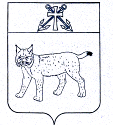 ПРОЕКТ                                                    АДМИНИСТРАЦИЯ УСТЬ-КУБИНСКОГО МУНИЦИПАЛЬНОГО ОКРУГАПОСТАНОВЛЕНИЕс. Устьеот ________2024                                                                                            № ____О помещениях для проведения агитационных публичных мероприятий в ходе предвыборной агитации на территории Усть-Кубинского муниципального округа при проведении выборов Президента Российской Федерации  17 марта 2024 годаВ  целях обеспечения равных условий проведения агитационных публичных мероприятий зарегистрированным кандидатам, представителям политических партий, выдвинувших зарегистрированных кандидатов на выборах Президента Российской Федерации для встреч с избирателями, в соответствии с пунктом 3 статьи 54 Федерального закона от 10 января 2003 года № 19-ФЗ «О выборах Президента Российской Федерации», ст. 42 Устава округа администрация округаПОСТАНОВЛЯЕТ:1. Утвердить перечень помещений, расположенных  на территории Усть-Кубинского муниципального округа, предоставляемых для проведения агитационных публичных мероприятий в ходе предвыборной агитации при проведении выборов Президента Российской Федерации  17 марта 2024 года согласно приложению к настоящему постановлению2. Контроль за исполнением настоящего постановления возложить на заместителя главы округа, начальника отдела культуры, туризма и молодежи администрации округа Е.Б.Комарову.3. Настоящее постановление вступает в силу со дня его официального опубликования.Глава округа                                                                                                       И.В. БыковПЕРЕЧЕНЬпомещений, расположенных на территории Усть-Кубинского муниципального округа, предоставляемых для проведения агитационных публичных мероприятий в ходе предвыборной агитации при проведении выборов Президента Российской Федерации 17 марта 2024 годаПриложениек постановлению администрации округа от ___________2024 № ____№п/пПомещениеАдрес1Авксентьевский сельский дом культуры структурного подразделения «Районный дом культуры» МУ «Усть-Кубинский центр культуры и библиотечного обслуживания»Вологодская область, Усть-Кубинский район, д.Марковская, ул.Центральная, д.82Муниципальное бюджетное общеобразовательное учреждение «Первомайская основная общеобразовательная школа»Вологодская область, Усть-Кубинский район, с.Богородское, ул.Школьная, д.13Первомайский сельский дом культуры структурного подразделения «Районный дом культуры» МУ «Усть-Кубинский центр культуры и библиотечного обслуживания»Вологодская область, Усть-Кубинский район, с.Богородское,ул.Парковая, д.14Первомайский сельский дом культуры структурного подразделения «Районный дом культуры» МУ «Усть-Кубинский центр культуры и библиотечного обслуживания»Вологодская область, Усть-Кубинский район, д.Дешевиха, ул.Школьная, д.25Верхнераменский  фельдшерско-акушерский пунктструктурного подразделения БУЗ ВО «Усть-Кубинская центральная районная больница»Вологодская область, Усть-Кубинский район, д.Малая Гора, ул.Малая, д.16Высоковский сельский дом культуры структурного подразделения «Районный дом культуры» МУ «Усть-Кубинский центр культуры и библиотечного обслуживания»Вологодская область, Усть-Кубинский район, п.Высокое, ул.Нагорная, д.237Филисовский сельский дом культуры структурного подразделения «Районный дом культуры» МУ «Усть-Кубинский центр культуры и библиотечного обслуживания»Вологодская область, Усть-Кубинский район, д.Порохово, ул.Полевая, д.158Митенская сельская библиотека структурного подразделения «Районная библиотека им. К.И.Коничева» МУ «Усть-Кубинский центр культуры и библиотечного обслуживания»Вологодская область, Усть-Кубинский район, д.Митенское, ул.Административная, д.29Троицкий сельский дом культуры структурного подразделения «Районный дом культуры» МУ «Усть-Кубинский центр культуры и библиотечного обслуживания»Вологодская область, Усть-Кубинский район, с. Бережное,          ул.Ветеранов, д.16-а10Магазин ПО «Кубенаторг» (по согласованию)Вологодская область, Усть-Кубинский район, д.Афанасовская, ул.Верховая, д.1011Структурное подразделение «Районный дом культуры» МУ «Усть-Кубинский центр культуры и библиотечного обслуживания»Вологодская область, Усть-Кубинский район, с.Устье, ул.Профсоюзная, д.212Муниципальное автономное общеобразовательное учреждение «Усть-Кубинский центр образования»Вологодская область, Усть-Кубинский район, с.Устье, ул.Зеленая, д.7а13Бюджетное учреждение здравоохранения Вологодской области «Усть-Кубинская центральная районная больница»Вологодская область, Усть-Кубинский район, с.Устье,               ул.Колхозная, д.914Магазин «Фермерская лавка» (по согласованию)Вологодская область, Усть-Кубинский район, с. Устье, ул.Первомайская, 715Никольский сельский дом культуры структурного подразделения «Районный дом культуры» МУ «Усть-Кубинский центр культуры и библиотечного обслуживания»Вологодская область, Усть-Кубинский район, с.Никольское, ул.Садовая, д. 1516Богословский  фельдшерско-акушерский пунктструктурного подразделения БУЗ ВО «Усть-Кубинская центральная районная больница»Вологодская область, Усть-Кубинский район, с.Богослово, ул.Северная, д.1217Заднесельский сельский дом культуры структурного подразделения «Районный дом культуры» МУ «Усть-Кубинский центр культуры и библиотечного обслуживания»Вологодская область, Усть-Кубинский район, с.Заднее, ул.Яковлева, д.1018Томашская сельская библиотека структурного подразделения «Районная библиотека им. К.И.Коничева» МУ «Усть-Кубинский центр культуры и библиотечного обслуживания»Вологодская область, Усть-Кубинский район, д.Королиха, ул.Центральная, д.8